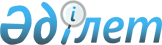 Атырау қаласы аумағында сауда қызметі субъектілеріне автодүкендерде және (немесе) шатырларда көшпелі сауданы жүзеге асыру үшін бөлінген арнайы орындарды белгілеу туралыАтырау облысы Атырау қалалық әкімдігінің 2015 жылғы 09 сәуірдегі № 484 қаулысы. Атырау облысының Әділет департаментінде 2015 жылғы 29 сәуірде № 3194 болып тіркелді      "Қазақстан Республикасындағы жергілікті мемлекеттік басқару және өзін-өзі басқару туралы" Қазақстан Республикасының 2001 жылғы 23 қаңтардағы Заңының 37-бабына, "Сауда қызметін реттеу туралы" Қазақстан Республикасының 2004 жылғы 12 сәуірдегі Заңының 8-бабы 2) және 3) тармақшаларына және 27-бабына сәйкес, қалалық әкімдік ҚАУЛЫ ЕТЕДІ:

      1.  Атырау қаласы аумағында сауда қызметі субъектілеріне автодүкендерде және (немесе) шатырларда көшпелі сауданы жүзеге асыру үшін бөлінген арнайы орындар қосымшаға сәйкес белгіленсін.

      2.  Осы қаулы әділет органдарында мемлекеттік тіркелген күннен бастап күшіне енеді және ол алғашқы ресми жарияланған күнінен кейін күнтізбелік он күн өткен соң қолданысқа енгізіледі.

      3.  Осы қаулының орындалуын бақылау қала әкімінің орынбасары А. Айтбаевқа жүктелсін.

 Атырау қаласы аумағында сауда қызметі субъектілеріне автодүкендерде және (немесе) шатырларда көшпелі сауданы жүзеге асыру үшін арнайы бөлінген орындар
					© 2012. Қазақстан Республикасы Әділет министрлігінің «Қазақстан Республикасының Заңнама және құқықтық ақпарат институты» ШЖҚ РМК
				
      Қала әкімі

Н. Ожаев
Атырау қалалық әкімдігінің 2015 жылғы "9" сәуірдегі № 484 қаулысына қосымша№ р/с


Көкөніс өнімдерін сату үшін арнайы бөлінген орындар


Бірліктер саны


Сауда жүргізу мерзімі



Автокөлік

тен


Сауда шатыры

нан


1

"Дина" базары

30

10, "Б" блогы

15.11.2015 жылға дейін

2

"Көктем" базары

50

15.11.2015 жылға дейін

3

"Насиха" базары

5

15.11.2015 жылға дейін

4

"Аламан" сауда орталығы

30

15.11.2015 жылға дейін

5

Авангард, 2 шағын аудан, № 5, 6 үйлердің ауласы

2

15.11.2015 жылға дейін

6

Авангард, 2 шағын аудан, № 7, 12 үйлердің ауласы

2

15.11.2015 жылға дейін

7

Авангард, 3 шағын аудан, № 31 үйдің маңы 

5

15.11.2015 жылға дейін

8

Авангард, 3 шағын аудан, "Жеңіс саябағы", № 43 үйдің ауласы

2

15.11.2015 жылға дейін

9

Авангард, 3 шағын аудан, № 40 үйдің алды

1

15.11.2015 жылға дейін

10

Авангард, 3 шағын аудан, № 35, 48 үйлердің маңы

5

15.11.2015 жылға дейін

11

Авангард, 4 шағын аудан, № 1 үйдің ауласы

2

15.11.2015 жылға дейін

12

Авангард, 4 шағын аудан, № 8, 14 үйлердің ауласы 

2

15.11.2015 жылға дейін

13

"Лесхоз" шағын ауданы, № 38, 19, 30, 37, 29 үйлердің ауласы

5

15.11.2015 жылға дейін

14

"Сары-Арқа" шағын ауданы, № 33 үйдің ауласы 

1

15.11.2015 жылға дейін

15

Сырым Датов көшесі, № 11, 15 үйлердің ауласы

2

15.11.2015 жылға дейін

16

"СМП-136" шағын ауданы, № 5 үйдің ауласы

2

15.11.2015 жылға дейін

17

"СМП-163" шағын ауданы, соңғы аялдама маңы

2

15.11.2015 жылға дейін

18

Достық көшесі, № 7, 8 үйлердің ауласы

2

15.11.2015 жылға дейін

19

"Алмагүл" шағын ауданы, № 10, 12 үйлердің ауласы

2

15.11.2015 жылға дейін

20

"Алмагүл" шағын ауданы, № 15 үйдің ауласы

1

15.11.2015 жылға дейін

21

"Алмагүл" шағын ауданы, № 20, 24 үйлердің ауласы

2

15.11.2015 жылға дейін

22

"Вокзал маңы" шағын ауданы, Саламат Мұқашев алаңы, "Идеал" супермаркетінің алды

3

15.11.2015 жылға дейін

23

"Вокзал маңы-3а" шағын ауданы, №4а, 7а үйлердің ауласы 

2

15.11.2015 жылға дейін

24

"Вокзал маңы-3" шағын ауданы, № 22 үйдің ауласы 

2

15.11.2015 жылға дейін

25

"Вокзал маңы-5" шағын ауданы, № 10, 11 үйлердің маңы 

2

15.11.2015 жылға дейін

26

Лев Владимирский көшесі, № 100 үйдің маңы

2

15.11.2015 жылға дейін

27

Құрманғазы көшесі, № 1 үйдің алды

1

15.11.2015 жылға дейін

28

Мұхтар Әуезов көшесі, № 27, 47, 48 үйлердің ауласы

2

4

15.11.2015 жылға дейін

29

Мұхтар Әуезов көшесі, № 29 үй мен "Бриз" дүкенінің алды

2

2

15.11.2015 жылға дейін

30

Мұса Баймұханов көшесі, № 43, 45 үйлердің ауласы

2

15.11.2015 жылға дейін

31

Азаттық даңғылы, № 71 үйдің қарсы беті

2

2

15.11.2015 жылға дейін

32

Азаттық даңғылы, № 46, 64, 101, 132, 137 үйлердің ауласы

5

15.11.2015 жылға дейін

33

Азаттық даңғылы, № 149, 153 үйлердің маңы 

2

15.11.2015 жылға дейін

34

Жолдасқали Досмұхамбетов көшесі, № 5 үйдің ауласы

1

15.11.2015 жылға дейін

35

Гурьев көшесі, № 7 үйдің ауласы 

2

15.11.2015 жылға дейін

36

Ғизат Әліпов көшесі, № 2, 2а үйлердің алды

1

2

15.11.2015 жылға дейін

37

Махамбет Өтемісұлы көшесі, № 116, 118в, 130 үйлердің ауласы

4

15.11.2015 жылға дейін

38

Сәтпаев даңғылы, № 48, 50 үйлердің ауласы

2

15.11.2015 жылға дейін

39

Жұбан Молдағалиев көшесі, № 31 үйдің алды

1

15.11.2015 жылға дейін

40

"Балықшы" шағын ауданы, "Аққу" дүкенінің алды

30

15.11.2015 жылға дейін

41

"Балықшы" шағын ауданы, "Мира" дүкені маңындағы алаң

2

15.11.2015 жылға дейін

42

Абай Құнанбаев көшесі, № 28а, 30а үйлер маңы

2

15.11.2015 жылға дейін

43

Бимағанов көшесі, "Светлана" дүкенінің қарсы беті

5

2

15.11.2015 жылға дейін

44

"Жетіқазына" шағын ауданы, № 2, 8 үйлердің ауласы

2

15.11.2015 жылға дейін

45

"Нұрсая" шағын ауданы, № 6, 12, 29 үйлердің ауласы

4

15.11.2015 жылға дейін

46

"Тұлпар" шағын ауданы, № 72, 75 үйлердің ауласы 

2

15.11.2015 жылға дейін

47

"Сарықамыс" шағын ауданы, "Алмас" дүкенінің маңы

1

15.11.2015 жылға дейін

48

"Центральный" шағын ауданы, № 3а, 4 үйлердің ауласы

3

15.11.2015 жылға дейін

49

Абай көшесі, № 15, 16а үйлер маңы

2

15.11.2015 жылға дейін

50

Бауыржан Момышұлы көшесі, № 17 үй маңы

1

15.11.2015 жылға дейін

51

Георгий Канцев көшесі, № 1, 2, 3, 3а үйлердің ауласы 

4

15.11.2015 жылға дейін

52

Әди Шарипов көшесі, № 52а үйдің маңы

1

15.11.2015 жылға дейін

53

Сапар Қарымсақов көшесі, № 4 үйдің алды

1

15.11.2015 жылға дейін

№ р/с


Салқын сусындар және балмұздақ өнімдерін сату үшін арнайы бөлінген орындар


Сауда шатырынан


Сауда жүргізу мерзімі


1

"Дина" базарының маңы

3

3

15.11.2015 жылға дейін

2

"Көктем" базарының маңы

3

3

15.11.2015 жылға дейін

3

"Насиха" базарының маңы

3

3

15.11.2015 жылға дейін

4

"Мұрагер" сауда үйінің маңы

2

2

15.11.2015 жылға дейін

5

"Саламат Мұқашев" алаңы

2

2

15.11.2015 жылға дейін

6

"Қайырғали Смағұлов" алаңы

2

2

15.11.2015 жылға дейін

7

Қайырғали Смағұлов көшесі, жағажай маңы 

1

1

15.11.2015 жылға дейін

10

Теміржол вокзалы, соңғы аялдама маңы

1

15.11.2015 жылға дейін

15.11.2015 жылға дейін

11

"Шалқыма" сауда үйінің маңы

1

15.11.2015 жылға дейін

15.11.2015 жылға дейін

12

Авангард, 3 шағын аудан, Жеңіс саябағы 

3

15.11.2015 жылға дейін

15.11.2015 жылға дейін

13

Авангард, 3 шағын аудан, № 31 үй маңы

2

15.11.2015 жылға дейін

15.11.2015 жылға дейін

14

Абай Кұнанбаев көшесі, № 28а үйдің маңы

1

15.11.2015 жылға дейін

15.11.2015 жылға дейін

15

"Тұрғындар қалашығы" шағын ауданы, соңғы аялдама маңы

2

15.11.2015 жылға дейін

15.11.2015 жылға дейін

16

"Студенттер" даңғылы, № 1 қалалық емхана маңы

2

15.11.2015 жылға дейін

15.11.2015 жылға дейін

17

Мұса Баймұханов көшесі, № 48 үйдің ауласы

1

15.11.2015 жылға дейін

15.11.2015 жылға дейін

18

"Центральный" шағын ауданы, № 3 үйдің ауласы

1

15.11.2015 жылға дейін

15.11.2015 жылға дейін

№ р/с


Көшпелі мерекелік және жәрмеңке күндеріне арнайы бөлінген сауда орындар


Сауда шатырынан


Сауда жүргізу

мерзімі


1

"Тұрғындар қалашығы" ықшамауданы, "Мұнайшы Спорткешені" маңы

"Тұрғындар қалашығы" ықшамауданы, "Мұнайшы Спорткешені" маңы

80

Қажетіне қарай

Қажетіне қарай

2

"Балықшы" шағын ауданы, "Аққу" дүкенінің алды

"Балықшы" шағын ауданы, "Аққу" дүкенінің алды

30

Қажетіне қарай

3

"Вокзал маңы", Саламат Мұқашев алаңы, "Идеал" супермаркетінің маңы

"Вокзал маңы", Саламат Мұқашев алаңы, "Идеал" супермаркетінің маңы

30

Қажетіне қарай

4

"Нұрсая" шағын ауданы, "Атаба" супермаркетінің маңы

"Нұрсая" шағын ауданы, "Атаба" супермаркетінің маңы

30

Қажетіне қарай

Ескерту

Ескерту

Өтініштердің түсуіне байланысты қаланың басқа да шағын аудандарынан және көшелерінен қосымша орындар қарастырылады

Өтініштердің түсуіне байланысты қаланың басқа да шағын аудандарынан және көшелерінен қосымша орындар қарастырылады

Өтініштердің түсуіне байланысты қаланың басқа да шағын аудандарынан және көшелерінен қосымша орындар қарастырылады

